СПИСОКвідповідальних осіб за охопленням навчаннямдітей і підлітків шкільного віку, які проживаютьу мікрорайоні села Берізки-Бершадські Про_закрiплення_територii_обслуговування_за_закладами_загал_ноi_середн_оi_освiти_Джулинс_коi_ОТГ.pdf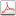 № мікрорайонуМежі мікрорайону(назва вулиці)Прізвище ім’я по батькові відповідального вчителя1МехнінаЧереушенко Н.А.2МихайлівськаТрачук Л.О.3ПодільськаТрачук Л.О.4МолодіжнаТрачук Л.О.5ВеснянаТрачук Г.В.6ТанкістівБойко Т.М.78 БерезняГрибінник Н.С.8ТравневаГрибінник Н.С.9НабережнаПшеміська В.П., Сасюк Г.В.10УрожайнаГрибінник Н.С.11ПеремогиСтепова І.В.12ПольоваРибак Н.М.13РічнаСтепова І.В.14СадоваЛуговацька С.І., Парполіта Н.П.15БуговаЧереушенко Н.А.16ШевченкаГрибінник Н.С.17Провулок ШкільнийРибак Н.М.